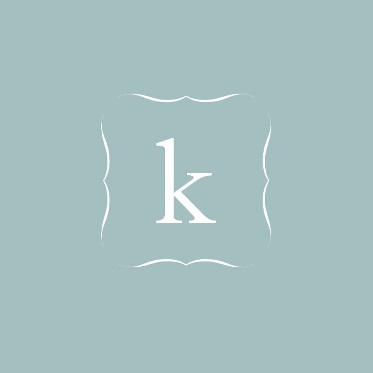 K. by Cunanan CateringWedding and Debut PackagePhp 1,700.00 / head INCLUSIONS:Complimentary use of the Presidential Suite for the Bridal / Debut preparation (From 10:00 AM – 10:00 PM)12 hours use of the Pool and Garden area.Buffet inclusions: Free cocktail hour – A set of hors d’ oeuvres to welcome your guests as soon as they arriveAT THE BUFFETBread, Soup, Salad, 4 Main dishesDESSERT TABLEA selection of 2 dessertsRaspberry or vanilla iced tea, free-flowing brewed coffee and tarragon teaCustomer-oriented wait staff to assist and serve you and your guestsUse of flatware, glassware and dinnerwareSeated service for VIP guestsDÉCORCustomized floral centerpieces to suit the mood of your receptionYour choice of backdrop for the couple’s/ debutant’s areaA sofa for photo ops with guestsWhite Tiffany chairs for all your guestsLinen to match your color palettePresidential tables with individual menu cards and place cardsCandles and personalized table numbers on guest tablesESSENTIALSA bottle of sparkling wine for the toastNote cards for family and friendsLights and sounds:Lights:8 units LED par lamps (3 watts), 1 unit DMX light controller, 2 units light stand, 1 lot cables and connectors etc.Audio:2 units Professional speaker, 1 unit Power amplifier, 1 unit Yamaha Audio Mixer, 1 unit Laptop for Music Library, 1 unit DVD / CD player, 1 unit shure wireless microphone, 3 units shure wired microphone, 3 units microphone stands, 1 lot cables and connectors etc.